КОМИТЕТ ГОСУДАРСТВЕННОГО ЭКОЛОГИЧЕСКОГО НАДЗОРАЛЕНИНГРАДСКОЙ ОБЛАСТИПРИКАЗот 29 декабря 2021 г. N 1.3-01-27О ДОЛЖНОСТНЫХ ЛИЦАХ КОМИТЕТА ГОСУДАРСТВЕННОГО ЭКОЛОГИЧЕСКОГОНАДЗОРА ЛЕНИНГРАДСКОЙ ОБЛАСТИВ целях реализации полномочий, предусмотренных статьями 26, 27 Федерального закона от 31 июля 2020 года N 248-ФЗ "О государственном контроле (надзоре) и муниципальном контроле в Российской Федерации", статьей 6 Федерального закона от 10 января 2002 года N 7-ФЗ "Об охране окружающей среды", статьей 34 Федерального закона от 14 марта 1995 года N 33-ФЗ "Об особо охраняемых природных территориях", статьей 37 Закона Российской Федерации от 21 февраля 1992 года N 2395-1 "О недрах", статьями 1.3.1, 28.3 Кодекса Российской Федерации об административных правонарушениях, Областным законом Ленинградской области от 2 июля 2003 года N 47-оз "Об административных правонарушениях", постановлением Правительства Ленинградской области от 28 сентября 2021 года N 621 "О региональном государственном экологическом контроле (надзоре), региональном государственном геологическом контроле (надзоре) и региональном государственном контроле (надзоре) в области охраны и использования особо охраняемых природных территорий на территории Ленинградской области", постановлением Правительства Ленинградской области от 27 мая 2014 года N 192 "О Комитете государственного экологического надзора Ленинградской области", приказываю:1. Утвердить прилагаемый перечень должностных лиц Комитета государственного экологического надзора Ленинградской области (государственных инспекторов в области охраны окружающей среды Ленинградской области), которые в пределах должностных обязанностей, определяемых положением о виде государственного контроля (надзора), должностным регламентом, осуществляют региональный государственный экологический контроль (надзор), региональный государственный геологический контроль (надзор), региональный государственный контроль (надзор) в области охраны и использования особо охраняемых природных территорий на территории Ленинградской области.2. Установить, что должностные лица Комитета, указанные в пункте 1 настоящего приказа и перечисленные в приложении, имеют право составлять протоколы об административных правонарушениях в соответствии со статьями 23.22, 23.23, 23.25, 23.29, 28.3 Кодекса Российской Федерации об административных правонарушениях и Областным законом Ленинградской области от 2 июля 2003 года N 47-оз "Об административных правонарушениях" в пределах своих полномочий.3. Признать утратившими силу приказы Комитета государственного экологического надзора Ленинградской области от 17 ноября 2014 года N 1-7-12 "О должностных лицах Комитета государственного экологического надзора Ленинградской области", от 23 марта 2017 года N 1-7-6 "О должностных лицах Комитета государственного экологического надзора Ленинградской области, уполномоченных на принятие решения о направлении предостережения о недопустимости нарушения обязательных требований".4. Контроль за исполнением настоящего приказа оставляю за собой.Председатель комитетаМ.Р.ТоноянПРИЛОЖЕНИЕк приказукомитета государственногоэкологического надзораЛенинградской областиот 29.12.2021 N 1.3-01-27ПЕРЕЧЕНЬДОЛЖНОСТНЫХ ЛИЦ КОМИТЕТА ГОСУДАРСТВЕННОГО ЭКОЛОГИЧЕСКОГОНАДЗОРА ЛЕНИНГРАДСКОЙ ОБЛАСТИ (ГОСУДАРСТВЕННЫХ ИНСПЕКТОРОВВ ОБЛАСТИ ОХРАНЫ ОКРУЖАЮЩЕЙ СРЕДЫ ЛЕНИНГРАДСКОЙ ОБЛАСТИ),КОТОРЫЕ В ПРЕДЕЛАХ ДОЛЖНОСТНЫХ ОБЯЗАННОСТЕЙ, ОПРЕДЕЛЯЕМЫХПОЛОЖЕНИЕМ О ВИДЕ ГОСУДАРСТВЕННОГО КОНТРОЛЯ (НАДЗОРА),ДОЛЖНОСТНЫМ РЕГЛАМЕНТОМ ОСУЩЕСТВЛЯЮТ РЕГИОНАЛЬНЫЙГОСУДАРСТВЕННЫЙ ЭКОЛОГИЧЕСКИЙ КОНТРОЛЬ (НАДЗОР),РЕГИОНАЛЬНЫЙ ГОСУДАРСТВЕННЫЙ ГЕОЛОГИЧЕСКИЙ КОНТРОЛЬ(НАДЗОР), РЕГИОНАЛЬНЫЙ ГОСУДАРСТВЕННЫЙ КОНТРОЛЬ (НАДЗОР)В ОБЛАСТИ ОХРАНЫ И ИСПОЛЬЗОВАНИЯ ОСОБО ОХРАНЯЕМЫХ ПРИРОДНЫХТЕРРИТОРИЙ НА ТЕРРИТОРИИ ЛЕНИНГРАДСКОЙ ОБЛАСТИ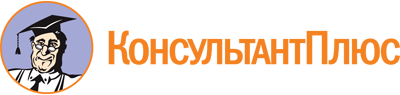 Приказ комитета государственного экологического надзора Ленинградской области от 29.12.2021 N 1.3-01-27
"О должностных лицах Комитета государственного экологического надзора Ленинградской области"Документ предоставлен КонсультантПлюс

www.consultant.ru

Дата сохранения: 17.03.2023
 N п/пНаименование должности согласно штатному расписаниюНаименование должности при осуществлении соответствующего вида государственного контроля (надзора)Кол-во штатных единиц1Председатель комитетаГлавный государственный инспектор в области охраны окружающей среды Ленинградской области12Заместитель председателя комитетаЗаместитель главного государственного инспектора в области охраны окружающей среды Ленинградской области1Отдел геологического и водного надзораОтдел геологического и водного надзораОтдел геологического и водного надзораОтдел геологического и водного надзора3Начальник отделаСтарший государственный инспектор в области охраны окружающей среды Ленинградской области14КонсультантГосударственный инспектор в области охраны окружающей среды Ленинградской области15Главный специалистГосударственный инспектор в области охраны окружающей среды Ленинградской области26Ведущий специалистГосударственный инспектор в области охраны окружающей среды Ленинградской области2Департамент государственного лесного надзора по осуществлению переданных полномочий Российской Федерации в сфере лесных отношенийДепартамент государственного лесного надзора по осуществлению переданных полномочий Российской Федерации в сфере лесных отношенийДепартамент государственного лесного надзора по осуществлению переданных полномочий Российской Федерации в сфере лесных отношенийДепартамент государственного лесного надзора по осуществлению переданных полномочий Российской Федерации в сфере лесных отношений7Начальник департаментаСтарший государственный инспектор в области охраны окружающей среды Ленинградской области1Северо-западный межрайонный отделСеверо-западный межрайонный отделСеверо-западный межрайонный отделСеверо-западный межрайонный отдел8Начальник отделаСтарший государственный инспектор в области охраны окружающей среды Ленинградской области19Главный специалистГосударственный инспектор в области охраны окружающей среды Ленинградской области310Ведущий специалистГосударственный инспектор в области охраны окружающей среды Ленинградской области111Специалист первой категорииГосударственный инспектор в области охраны окружающей среды Ленинградской области1Юго-западный межрайонный отделЮго-западный межрайонный отделЮго-западный межрайонный отделЮго-западный межрайонный отдел12Начальник отделаСтарший государственный инспектор в области охраны окружающей среды Ленинградской области113Главный специалистГосударственный инспектор в области охраны окружающей среды Ленинградской области214Ведущий специалистГосударственный инспектор в области охраны окружающей среды Ленинградской области215Специалист первой категорииГосударственный инспектор в области охраны окружающей среды Ленинградской области1Восточный межрайонный отделВосточный межрайонный отделВосточный межрайонный отделВосточный межрайонный отдел16Начальник отделаСтарший государственный инспектор в области охраны окружающей среды Ленинградской области117Главный специалистГосударственный инспектор в области охраны окружающей среды Ленинградской области218Ведущий специалистГосударственный инспектор в области охраны окружающей среды Ленинградской области119Специалист первой категорииГосударственный инспектор в области охраны окружающей среды Ленинградской области1Департамент государственного экологического надзораДепартамент государственного экологического надзораДепартамент государственного экологического надзораДепартамент государственного экологического надзора20Заместитель председателя комитета - начальник департаментаЗаместитель главного государственного инспектора в области охраны окружающей среды Ленинградской области1Центральный межрайонный отделЦентральный межрайонный отделЦентральный межрайонный отделЦентральный межрайонный отдел21Начальник отделаСтарший государственный инспектор в области охраны окружающей среды Ленинградской области122Заместитель начальника отделаГосударственный инспектор в области охраны окружающей среды Ленинградской области123КонсультантГосударственный инспектор в области охраны окружающей среды Ленинградской области124Главный специалистГосударственный инспектор в области охраны окружающей среды Ленинградской области125Ведущий специалистГосударственный инспектор в области охраны окружающей среды Ленинградской области326Специалист первой категорииГосударственный инспектор в области охраны окружающей среды Ленинградской области2Восточный межрайонный отделВосточный межрайонный отделВосточный межрайонный отделВосточный межрайонный отдел27Начальник отделаСтарший государственный инспектор в области охраны окружающей среды Ленинградской области128Главный специалистГосударственный инспектор в области охраны окружающей среды Ленинградской области229Ведущий специалистГосударственный инспектор в области охраны окружающей среды Ленинградской области2Северо-западный межрайонный отделСеверо-западный межрайонный отделСеверо-западный межрайонный отделСеверо-западный межрайонный отдел30Начальник отделаСтарший государственный инспектор в области охраны окружающей среды Ленинградской области131КонсультантГосударственный инспектор в области охраны окружающей среды Ленинградской области132Главный специалистГосударственный инспектор в области охраны окружающей среды Ленинградской области233Ведущий специалистГосударственный инспектор в области охраны окружающей среды Ленинградской области3Оперативно-аналитический отделОперативно-аналитический отделОперативно-аналитический отделОперативно-аналитический отдел34Начальник отделаСтарший государственный инспектор в области охраны окружающей среды Ленинградской области135Главный специалистГосударственный инспектор в области охраны окружающей среды Ленинградской области236Ведущий специалистГосударственный инспектор в области охраны окружающей среды Ленинградской области2